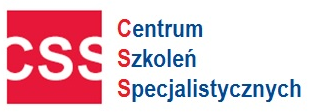 Zapraszamy do udziału w szkoleniu wyjazdowym stacjonarnym w BieszczadachZespół Marzeń -Jak budować i wzmacniać komunikację między pracownikami?Szkolenie odbędzie się w dniach 22-23.09.2022 r.Miejsce szkolenia -  Hotel Skalny SPA -  ul. Zdrojowa 11, 38-610 PolańczykProwadzący : Aneta Uszycka -  Trener Biznesu, Coach. Ukończyła UR na kierunku Certyfikowany Coach przy szkole Coachingu HPR Group oraz Szkołę Trenerów DEA Trening w Chorzowie. Posiada 12 letnie doświadczenie. W ramach prowadzonych przez siebie szkoleń, łączy innowacyjne podejście z doświadczeniem trenerskim i coachingowym. Prowadzi autorskie szkolenie z zakresu kompetencji sprzedażowych. Dla kadry zarządzającej oraz dla klientów indywidualnych prowadzi szkolenia z zakresu pracy z wymagającym klientem, konfliktami w zespole oraz  obszaru kompetencji miękkich. Posiada doświadczenie na sali szkoleniowej oraz doświadczenie w pracy coachingowej z klientem biznesowym oraz indywidualnym. Jej klientami są Instytucje państwowe ,firmy prywatne.Cena:1000 zł  netto (stawka Vat zw dla szkoleń finansowanych ze środków publicznych)Cena obejmuje:- 1 nocleg ze śniadaniem w Hotelu Skalnym- 1 obiad -1 kolacje
- przerwy kawowe- materiały szkoleniowe w formie wydruku, certyfikat szkolenia      Oświadczam, iż środki wydatkowane na ww. szkolenie pochodzą ze środków publicznych w rozumieniu przepisów prawa w  a) całości  b) przynajmniej w 70% ( * jeżeli dotyczy Państwa  proszę zaznaczyć w kwadracie krzyżyk  i zakreślić   a) lub b) ) wówczas faktura za szkolenie będzie wystawiona bez VAT-u ) Formularz ZGŁOSZENIA na szkolenieWarunkiem uczestnictwa w szkoleniu jest:  Przesłanie karty zgłoszeniowej na adres email: szkolenia@szkolenia-css.pl  lub poprzez fax. 17 78 52 179 lub zgłoszenie telefoniczne: 721 649 991, 722 211 771 lub online www.szkolenia-css.pl Dzień przed szkoleniem otrzymują Państwo link na podanego maila. Forma płatności za szkolenie – przelew 14 dni od dnia otrzymania faktury. W przypadku rezygnacji ze szkolenia w terminie krótszym niż 3 dni przed, zgłaszający ponosi pełne koszty szkolenia. Dane niezbędne do wystawienia fakturyAdministratorem Państwa danych osobowych jest Centrum Szkoleń Specjalistycznych NIP 813 332 02 68 Państwa dane będą przetwarzane wyłącznie w celu wystawienia faktur, prawidłowego wykonywania obowiązków rachunkowo-podatkowych oraz wystawienia zaświadczeń potwierdzających uczestnictwo w szkoleniu. Państwa dane dotyczące nr telefonu oraz adresu mailowego, które uczestnik szkolenia podaje całkowicie dobrowolnie będą przetwarzane na potrzeby informacyjne i marketingowe. Podstawą przetwarzania ww. danych jest prawnie uzasadniony cel związanych z oferowaniem usług własnych przez administratora. Dostęp do Państwa danych będą mieli wyłącznie pracownicy naszej firmy oraz podmioty i firmy współpracujące, w tym zapewniające obsługę systemów informatycznych. Państwa dane będą przetwarzane przez okres wynikający z kryterium prowadzenia działalności szkoleniowej przez naszą firmę. Państwa dane nie będą udostępniane, przekazywane żadnym innym podmiotom zewnętrznym. Przysługuje państwu prawo do: żądania dostępu do danych osobowych, ich sprostowania, usunięcia lub ograniczenia, a także prawo do wniesienia sprzeciwu wobec przetwarzania oraz przeniesienia danych i wniesienia skargi do Prezesa Urzędu Ochrony Danych Osobowych dotyczącej przetwarzania przez nas Państwa danych osobowych. Państwa dane nie będą wykorzystywane do profilowania, ani podejmowania zautomatyzowanych decyzji. Zgłaszający oraz uczestnik oświadczają iż podają swoje dane osobowe całkowicie dobrowolnie i wyrażają zgodę na ich przetwarzanie zgodnie z Rozporządzeniem Parlamentu Europejskiego i Rady (UE) 2016/679 oraz ustawą z dnia 18 lipca 2002 r. o świadczeniu usług drogą elektroniczną (Dz. U. Nr 144, poz. 1204 z późniejszymi zmianami) dla celów informacyjnych i marketingowyNIP: 813 332 02 68                                                                        Fax: (17) 78 52179                                PROGRAM SZKOLENIAZespół Marzeń -Jak budować i wzmacniać komunikację między pracownikami?1. Różnice osobowości w procesie komunikacji:- Charakterystyka typów osobowości wg. Hartmana- Słabe/mocne strony (praca zespołowa + praca w grupach)- Mowa ciała- Komunikacja werbalna/niewerbalna- Środowisko pracy2. Jak wykorzystać „kolory w pracy”- Co mnie wyróżnia?- Czego unikać?- Jak się „dogadać”?3. Bariery w komunikacji:- Głuchy telefon (ćwiczenie) + wnioski- Plotka, czym jest i jak wpływa na zespół- Jak rozmawiać, żeby nie pojawiły się bariery w komunikacji- 10 zasad  w komunikacji4. Asertywna Komunikacja:- Co to jest asertywność i co ona oznacza?- Do czego jest nam potrzebna asertywność?- Dwa rodzaje komunikatów ( JA - TY)- Cztery modele zachowań- Budowanie komunikatu asertywnego- Ćwiczenie indywidualne 5. Pozytywne strony konfliktu:- Czym jest konflikt?- Jak powstaje konflikt (praca zespołowa)- Metody rozwiazywania konfliktu- Strategia Walta Disneya „Zespół Marzeń                                                                                                                            www.szkolenia-css.plmail: szkolenia@szkolenia-css.plTel. 721 649 991, 722 211 771Tel. (17) 78 51 961Fax: (17) 78 52 179I Dzień : 22.09.2022 r.od 15.00  przyjazd i zakwaterowanieKolacja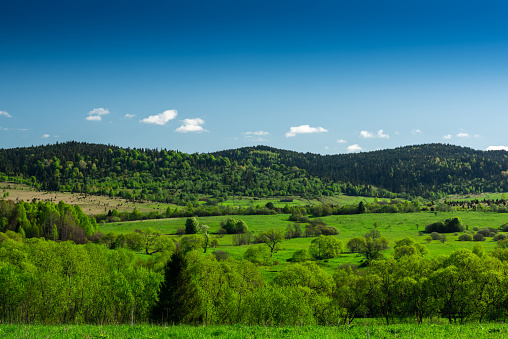 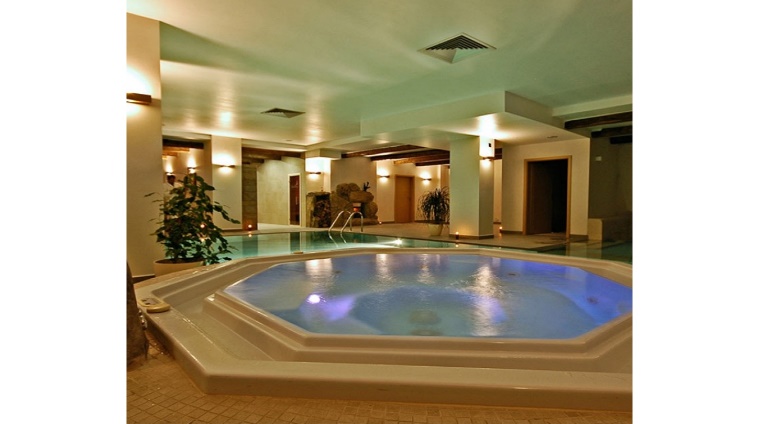 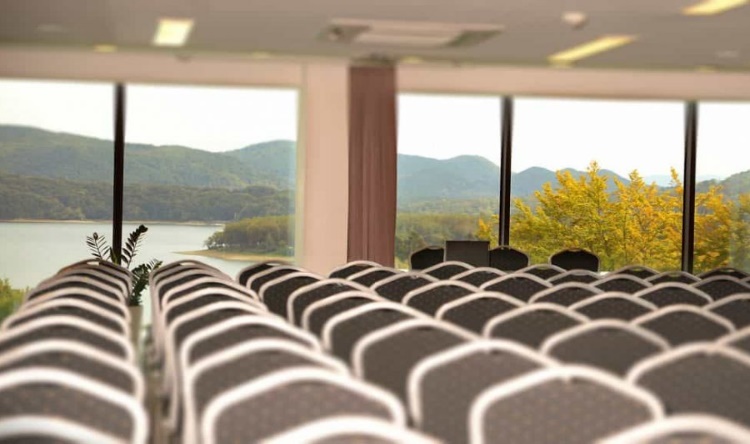 Imię i NazwiskoAdres e-mail tel. kontaktowyNabywca:  NIPOdbiorca:                                        …………………………………………  Data , pieczęć  i podpis zgłaszającego CENTRUM SZKOLEŃ                                                               Tel. 721 649 991                                     mail: szkolenia@szkolenia-css.pl  SPECJALISTYCZNYCH                                                            Tel. (17) 7851961                                   www.szkolenia-css.pl            www.szkolenia-css.plmail: szkolenia@szkolenia-css.plTel. 721 649 991, 530 112 064Tel. (17) 78 51 961Fax: (17) 78 52 179